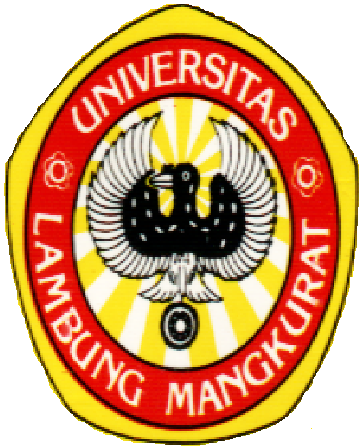 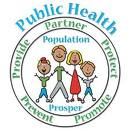 PENYUSUN :dr. Farida Heriyani, MPH.dr. Meitria Syahadatina Noor, M. Kesdr. H. Adenan, M. Kesdr. ZaenabEditor:dr. Meitria Syahadatina Noor, M. KesFAKULTAS KEDOKTERANUNIVERSITAS LAMBUNG MANGKURATBANJARBARU, 2013IDENTIFIKASI MAHASISWA KEPANITERAAN KLINIK IKM BAGIAN ILMU KESEHATAN MASYARAKATFAKULTAS KEDOKTERAN UNLAM                  Nama			:  .....................................................................                  NIM			:  .....................................................................                  Tempat/ tgl Lahir	:  .....................................................................                  Alamat		:  ……………………………………………………………………                   Telah selesai mengikuti Kepaniteraan Klinik di :                               1.   Bagian .....................................................................                               2.   Bagian .....................................................................                               3.   Bagian .....................................................................                               4.   Bagian .....................................................................                               5.   Bagian .....................................................................                               6.   Bagian .....................................................................                               7.   Bagian .....................................................................                               8.   Bagian .....................................................................                               9.   Bagian .....................................................................                              10.  Bagian .....................................................................                                                                                       	Banjarbaru, …………………………….                                                                                       	……………………………………………….                                                                                        	NIM :JADWAL KEGIATANKEPANITERAAN KLINIK IKM  &  PBLKeterangan  : Bimbingan koas untuk kepaniteraan klinik IKM dilakukan pada hari Rabu dan Sabtu.  Bimbingan koas untuk kegiatan PBL disesuaikan.I.  PENDAHULUANProblema  kesehatan yang dihadapi saat ini bukan hanya pada tingkat individu, tetapi juga pada skala komunitas. Paradigma kesehatan saat ini semakin menyadari perlunya memandang setiap individu sebagai bagian dari lingkungan fisik, biologis dan sosial.Tujuan dari Kepaniteraan Klinik  Ilmu Kesehatan Masyarakat ialah  untuk menyediakan pengalaman belajar   kepada mahasiswa untuk bekerja memecahkan masalah kesehatan yang ada di Puskesmas sehingga  menambah wawasan dan gambaran nyata tentang pelaksanaan berbagai program kesehatan masyarakat  yang berada di wilayah kerja ( tanggung jawab ) Puskesmas.Tujuan dari Kepaniteraan Klinik  Praktek Belajar Lapangan (PBL)  ialah  untuk memecahkan  masalah kesehatan yang ada di masyarakat secara komunitas, sehingga menambah wawasan dan gambaran nyata tentang pelaksanaan berbagai Program Kesehatan Masyarakat yang berada di wilayah kerja (tanggung jawab) Puskesmas.Selama menjalani Kepaniteraan Klinik di Puskesmas mahasiswa diharapkan mampu mengidentifikasi dan menganalisis permasalahan kesehatan dalam skala masyarakat dengan memperhatikan prinsip problem solving cycling  berdasarkan data dan fakta yang ada.Langkah-langkah yang dapat dilakukan untuk dapat memecahkan masalah  urutannya adalah sebagai berikut :1Menetapkan penyakit-penyakit Prioritas                          4                                                                                			2           Mengelola program kesehatan                                       			Menetapkan faktor-faktortepat guna                                                                   			 risiko yang erat kaitannya3                                               Memilih tindakan kesehatan                                               yang berdaya guna  Menetapkan  penyakit-penyakit prioritas, atau pemilihan penyakit-penyakit dengan beban sakit yang terbesar  memerlukan  pemahaman tentang batasan-batasan penyakit disamping pengertian tentang patokan-patokan penetapan prioritas dan menghitung beban penyakit.Menetapkan faktor-faktor risiko yang erat kaitannya yaitu faktor yang meningkatkan kerentanan dan pemaparan dari penjamu terhadap penyebab langsung penyakit yang paling erat hubungannya dengan penyakit prioritas. Batasan faktor resiko dan cara mengukur kekuatan hubungan dapat dipelajari dalam buku acuan.Memilih tindakan kesehatan yang berdaya guna melalui bacaan yang di analisa dan atau percobaan yang dikerjakan sendiri dengan patokan yang di bahas dalam buku acuan.Mengelola program kesehatan tepat guna yaitu tindakan kesehatan yang terpilih kemudian diterapkan dalam bentuk program  yang dikelola dengan cara tepat guna supaya dapat menghasilkan status kesehatan yang lebih baik.Pada kegiatan PBL, Mahasiswa diberi kesempatan untuk mempraktekan dan mendapat pengalaman dalam menentukan diagnosis komunitas berdasarkan  kebutuhan masyarakat.Proses diagnosis komunitas secara garis besar adalah :1.  Penjajakan (peninjauan data lapangan dan kepustakaan2.  Survey3.  Analisa dan Presentasi Data4.  Laporan5.  Perencanaan dan pelaksanaan tindakan.Alur kegiatan PBL adalah sebagai berikut :Pada kepaniteraan klinik , mahasiswa ditugaskan untuk :Membuat analisis prioritas masalah kesehatan yang dipilih sesuai dengan program Puskesmas.Menganalisis pelaksanaan program yang dipilihMenentukan faktor resikoMemberikan usulan berdasarkan analisis untuk perbaikan pelaksanaan program.Buku petunjuk ini antara lain berisi  :PendahuluanTata tertib Panklin IKM dan PBLKurikulum Pendidikan Panklin IKM dan PBLRincian Kegiatan Panklin IKM dan PBLPetunjuk-petunjuk :Pengisian Laporan Kegiatan Puskesmas.Pelaksanaan dan Format Status IKM dan laporan hasil PBLRincian Tugas :1. 	Analisa Data Demografi :	       -  Identintifikasi data geografi & demografi wilayah kerja Puskesmas	       -  Identifikasi sumber daya Puskesmas/sarana prasarana	       -  Identifikasi Upaya Pokok Puskesmas	       -  Identifikasi 10 penyakit terbanyak di Puskesmas	       -  Analisis S.W.O.T  2. 	Upaya Pokok Puskesmas (yang dipilih) :	       -  Menggambarkan tujuan, kegiatan & pencapaian program terkait	       -  Analisis masalah yang ada pada program tersebut	       -  Usulan memecahan masalah3. 	Referat :	       -  Presentasi referat/tinjauan kepustakaan terpilih, diharapkan akan digunakan sebagai                         kasus/permasalahan yang akan diangkat saat ujian	       -  Tiap mahasiswa mengangkat judul/tema yang berbeda	       -  Di susun sesuai dengan acuan ilmiah (terlampir)II. KURIKULUM PENDIDIKAN PANKLIN IKM1. Tujuan Pendidikan Panklin IKM     Setelah menjalani Panklin IKM, maka peserta didik diharapkan mempunyai kemampuan dan      keterampilan untuk :     1. 1 Mengenal dan merumuskan masalah kesehatan di masyarakat pada masa sekarang dan              masa yang akan datang.     1.2  Merumuskan dan memberikan alternative upaya untuk menyelesaikan masalah kesehatan              melalui perencanaan,  pelaksanaan,  dan penilaian program - program yang promotif,              preventif, kuratif, dan rehabilitatif     1.3  Merumuskan factor -  factor yang berperan dalam meningkatkan derajat kesehatan di              Masyarakat     1.4  Menganalisa perana factor ekosistem dalam pelayanan kesehatan     1.5  Mendidik dan mengikutsertkan masyarakat untuk meningkatkan taraf kesehatannya     1.6  Bekerja selaku unsur pimpinan dalam suatu tim kesehatan2. Lingkup Bahasan     2.1  Organisasi Pelayanan Kesehatan di Dinkes Tk. II dan Puskesmas     2.2  Penerapan Epidemiologi dalam Pelayanan Kesehatan     2.3  Indikator Kesehatan Masyarakat     2.4  Problem Solving Cycle     2.5  Diagnosa Komunitas     2.6  Perencanaan, Implementasi, dan Evaluasi Program Kesehatan     2.7  Manajemen Usaha Kesehatan Pokok di Puskesmas     2.8  Mikroplanning dan Plan of Action (POA)     2.9  Proses Penelitian di Komunitas3. Sasaran Belajar     Kompetensi yang harus dimiliki oleh peserta didik setelah menjalani Program Pendidikan        Panklin IKM adalah :     3.1  Memahami hal-hal sebagai berikut :             3.1.1 Kebijakan Operasional Nasional, Regional dan Local tentang Kesehatan di Masyarakat             3.1.2 Proses Manajemen Usaha-Usaha Kesehatan Pokok di Puskesmas             3.1.3 Organisasi Kesehatan pada Daerah Tk. II dan Puskesmas             3.1.4 Program Akselerasi dan Ekselerasi Pelayanan Kesehatan             3.1.5 Pengaruh Sosiobudaya dalam mewujudkan Kesehatan Keluarga dan Masyarakat             3.1.6 Hubungan kerja Lintas Sektor dalam Penanganan Masalah Kesehatan     3.2  Melakukan Keterampilan di bidang Kesehatan Masyarakat, sebagai berikut :             3.2.1 Mengidentifikasi sepuluh penyakit terbanyak dan menganalisa permasalahannya di                        masyarakat berdasarkan prinsip Epidemiologi, serta menganalisa Upaya Pokok yang                        dilaksanakan Puskesmas. Kemudian Mahasiswa dibuat Laporan dan Diseminarkan di                        Fakultas.             3.2.2 Ikut serta dalam Proses Pengelolaan Upaya Pelayanan Kesehatan di Puskesmas dan                        Pelayanan Rujukan. Diharapkan Mahasiswa dapat merekomendasikan Upaya                        Pelayanan dan Rujukan yang terjadi di Puskesmas.             3.2.3 Melakukan Pembinaan Pelayanan Kesehatan Keluarga dalam bentuk Promosi                        Kesehatan, Pencegahan maupun Rehabilitasi. Mahasiswa diwajibkan untuk                        melakukan Penyuluhan/Promosi di Wilayah Kerja Puskesmas.             3.2.4 Melakukan Diagnosa Komunitas yang meliputi kegiatan-kegiatan Identifikasi,                        menganalisa penyebab dan mengusulkan alternative masyarakat berdasarkan Prinsip                        Problem Solving Cycle dan Prinsip-Prinsip Epidemiologi.             3.2.5 Menyusun dan menetapkan Indikator Masalah Kesehatan dan keberhasilan Program                        Kesehatan yang tepat             3.2.6 Menyusun Usulan Program Intervensi dalam bentuk Mikroplanning dan POA.                        Mahasiswa dapat membuat usulan Intervensi untuk masalah yang terpilih dan                        disajikan dalam Status Ujian IKM             3.2.7 Melakukan Penelitian Komunitas (PBL III)     3.3   Kegiatan – kegiatan yang dilakukan mahasiswa Ko – Ass IKM             3.3.1 Pelayanan Medik Rawat Jalan             3.3.2 Pelayanan Kesehatan pada semua Program Puskesmas & mempelajari Program                        (Kesling, KIA, P2M,Gizi, Promkes, Pengobatan) dan mempelajari program terkait             3.3.3 Pelayanan obat-obat esensial             3.3.4 Pemeriksaan Laboratorium sederhana             3.3.5 Manajemen dalam Penatalaksanaan Medik yang meliputi Manajemen Staf,                        Keuangan, Informasi, Data dan Laporan Klinik              3.3.6 Pendidikan Kesehatan baik Perorangan maupun Kelompok4.         Metodologi Pembelajaran untuk mencapai Kompetensi pada poin 3 adalah :            4.1  Diskusi Kelompok            4.2  Tugas Terstruktur            4.3  Praktek Kerja Intern di Puskesmas            4.4  Bimbingan Lapangan5.        Lama Pendidikan untuk mencapai Kompetensi tersebut adalah 4 minggu6.        Persyaratan Khusus Bagian/Lab. IKM yang diberlakukan untuk peserta didik adalah tidak             sedang menjalani Panklin dan atau tugas-tugas Kependidikan di tempat lain.7.        Evaluasi terhadap Peserta Didik meliputi :            7.1  Pretest  dan Absen (5%)            7.2  Penilaian Diskusi Mingguan  (5%), meliputi data demografi dan upaya pokok Puskesmas            7.3  Referat  (10%)            7.4  Ujian Akhir Panklin IKM  (50%)            7.5  Penilaian Kepala Puskesmas  (25%)                       7.6  Penyuluhan   (5%)Bagi mahasiswa kepaniteraan klinik yang melanggar tata tertib dan atau etika selama periode kepaniteraan, maka nilai akhir akan dipertimbangkan dan merupakan hak Bagian.III.  TATA  TERTIB  PANKLIN IKMProsedur dan syarat pendaftaran  :Mahasiswa peserta kegiatan Panklin IKM dan PBL adalah mereka yang tercantum dalam daftar peserta yang dikirim oleh Koordinator Panklin Lab. IKM.  Seluruh mahasiswa peserta program akan terbagi secara merata dalam kelompok Puskesmas yang telah ditentukan.Penentuan anggota masing-masing kelompok ditentukan secara demokratis oleh masing-masing mahasiswa yang bersangkutan. Sedangkan pemilihan Puskesmas ditentukan berdasarkan keputusan Dinkes Kota/Kab tempat pelaksanaan.  Penentuan anggota masing-masing kelompok PBL sesuai dengan kelompok kegiatan Panklin IKMSatu hari sesudah pengumuman penempatan Panklin IKM periode baru,   masing-masing koordinator kelompok mendaftarkan nama anggota dan Puskesmas langsung pada Koordinator Panklin Lab. IKMMahasiswa yang akan mengikuti Panklin IKM harus memenuhi persyaratan sebagai berikut :1.4.1.Telah menjalani Panklin di Bag/Lab. Ilmu Peny.Dalam, Ilmu Peny.Anak,  Ilmu Peny. Bedah, Ilmu Peny. Kebidanan & Kandungan dan atau Ilmu Kedokteran Kehakiman/Farmasi.1.4.2 Tidak sedang menjalani Panklin, dan atau tugas-tugas kependidikan di tempat lain.     2.    Jangka waktu dan kegiatan Panklin IKM            2.1    Jangka waktu Kegiatan Panklin IKM dan PBL masing-masing adalah 4 Minggu yang                      meliputi Kegiatan di Bagian  IKM dan Puskesmas            2.2    Selama Masa Panklin IKM setiap Mahasiswa harus mengikuti seluruh rangkaian                      Kegiatan Panklin IKM sebagai berikut :                     2.2.1  Pretest                     2.2.2  Diskusi Kelompok                     2.2.3  Diskusi Mingguan                     2.2.4  Tugas Belajar di Puskesmas                     2.2.4  Membuat Referat                     2.2.6  Menyusun/Membuat Status IKM                      2.2.7  Ujian Akhir Panklin IKM                     Selama kepaniteraan klinik PBL mahasiswa harus mengikuti seluruh rangkaian kegiatan                      sebagai berikut:Diskusi kelompok/konsultasiDiskusi akhir mingguMenyusun laporan hasil PBLSeminar hasil PBL3.        Jam Kerja dan Perijinan3. 1  Selama menjalani tugas Panklin IKM dan PBL di Puskesmas, mahasiswa harus   mengikuti aturan jam kerja Puskesmas      3.2 Apabila mahasiswa meninggalkan kegiatan Panklin IKM/PBL di Puskesmas, maka                 harus ada surat ijin kepada Kepala Puskesmas dengan tembusan kepada Lab. IKM                cq. Koordinator Panklin IKM.3.3  Apabila mahasiswa meninggalkan kegiatan Panklin IKM/PBL  1 ( satu ) hari, maka yang bersangkutan wajib mengganti kegiatan Panklin IKM sejumlah dua kali hari yang ditinggalkan di luar siklus panklin yang diikuti, dan baru boleh mengikuti ujian setelah mengikuti pergantian sejumlah hari yang ditentukan.  Jika mahasiswa tidak dapat mengikuti kegiatan panklin IKM karena sakit (harus disertai surat keterangan dokter) maka hanya ditoleransi maksimal 2 hari dan melakukan pergantian 2x hari yang ditinggalkan.  Jika ijin sakit lebih dari 2 hari maka mahasiswa dianggap mengundurkan diri.3.4  Apabila mahasiswa meninggalkan kegiatan  Panklin IKM lebih dari satu hari maka yang bersangkutan dianggap mengundurkan diri dan wajib mendaftar ulang.  Alasan ijin yang dapat ditoleransi adalah mengkutikegiatan fakultas/tugas dari instansi formal (disertai surat keterangan resmi), atau musibah keluarga inti meninggal (disertai surat ijin dari keluarga)3.5 Selama menjalani Panklin IKM/PBL , tidak diperkenankan untuk mengikuti kegiatan apapun di bagian Panklin lain       3.6  Mahasiswa wajib absensi dan merekapitulasi hasil kegiatan dalam buku kegiatan dan        ditandatangani pembimbing/penanggungjawab IKM.      3.7 Mahasiswa wajib mengumpul buku kegiatan kepaniteraan klinik ke Bagian IKM pada       dari Sabtu minggu ke-74.        Prosedur Penggantian dan Pengulangan Kegiatan Panklin IKM4.1  Untuk mengganti kegiatan Panklin IKM yang ditinggalkan mahasiswa, yang                 bersangkutan wajib mengikuti prosedur sebagai berikut :                              4.1.1   Melapor kepada Kepala Bagian/Lab. IKM cq. Koordinator Panklin IKM pada                                           minggu terakhir masa panklin IKM.                              4.1.2   Bentuk kegiatan/kewajiban yang harus dijalankan selama masa pergantian                                           akan ditetapkan oleh Kepala Bagian/Lab. IKM cq. Koordinator Panklin IKM                              4.1.3   Melapor kepada dosen pembimbing dan dokter wilayah/kepala Puskesmas 1                                           hari sebelum masa penggantian, dengan membawa surat pengantar dari                                           Bagian/Lab. IKM                              4.1.4   Melapor kepada Kepala Bagian/Lab. IKM cq. Koordinator Panklin IKM pada                                           akhir masa penggantian, dengan membawa surat keterangan telah                                           menjalani kegiatan penggantian dari kepala Puskesmas  4.2  Bagi mahasiswa yang dinyatakan gugur dalam Panklin IKM diwajibkan mengulang           keseluruhan kegiatan Panklin IKM dengan prosedur sebagai berikut :                               4.2.1 Masa  pengulangan    harus   disesuaikan   dengan   siklus   Panklin  IKM  yang                                          sedang berlangsung                               4.2.2 Satu  hari  menjelang  masa  pengulangan yang bersangkutan harus melapor                                           kepada   Kepala Bagian/ Lab.  IKM cq.  Koordinator  Panklin IKM, selanjutnya                                           mengikuti   prosedur   dan   syarat   pendaftaran   Panklin  IKM  sebagaimana                                           tertera dalam butir 14.2.3 Mahasiswa  bersangkutan  wajib  mengikuti  seluruh kegiatan dan kewajiban          yang ditetapkan pada Panklin IKM5.        Bimbingan5.1   Bimbingan Kepaniteraan meliputi bimbingan akademik dan kegiatan/manajemen         Usaha Pokok Puskesmas5.2   Kegiatan bimbingan dilakukan oleh dosen pembimbing, staf pengajar (dosen) Ilmu          Kesehatan Masyarakat dan dokter wilayah5.3   Kegiatan bimbingan oleh dosen pembimbing dilakukan melalui diskusi kelompok,          diskusi akhir minggu,  dan konsultasi.5.4   Kegiatan bimbingan PBL dilakukan oleh dosen pembimbing PBL, staf pengajar Ilmu          Kesehatan Masyarakat dan dokter wilayah/Kepala Puskesmas yang ditunjuk oleh          Kepala Bagian/Lab. IKM c/q Koordinator Panklin IKM/PBL.6.        Evaluasi6.1   Evaluasi terhadap mahasiswa dilakukan oleh dosen pembimbing dan dokter wilayah6.2   Kegiatan penilaian kepaniteraan klinik IKM terhadap mahasiswa meliputi :                              6.2.1  Pretest                              6.2.2  Diskusi Mingguan dan Laporan Diskusi                              6.2.3  Membuat Referat                              6.2.4  Penilaian Dokter Wilayah                              6.2.5  Ujian Akhir Panklin IKM                              6.2.6 Penyuluhan	Kegiatan penilaian kepaniteraan klinik PBL terhadap mahasiswa meliputi:Diskusi dan konsultasiLaporan kegiatan PBL berupa seminarSeminar hasil PBL6.3   Mahasiswa dapat mengikuti Ujian Akhir Panklin IKM/PBL apabila :                               6.3.1  Telah  selesai  menjalankan  seluruh  kegiatan  dan  kewajiban Kepaniteraan                                           Klinik IKM/PBL                               6.3.2  Telah mengumpulkan Buku Laporan Kegiatan Panklin IKM/PBL serta                                           penugasan lain                               6.3.3  Tidak mempunyai tanggungan administratif pada Bagian/Lab. IKM7.         Ketentuan Khusus              7.1 Apabila selama menjalani kegiatan pendidikan Panklin IKM berdasarkan hasil                       evaluasi,  mahasiswa  melakukan  tindakan yang melanggar etika profesi dan etika                        ilmiah,  maka kepada  yang  bersangkutan  akan  dikenakan  sanksi sesuai dengan                       keputusan Kepala Bagian/Lab. IKM/PBL cq. Koordinator Panklin IKM/PBL.	          7.2  Data kasar hasil PBL berupa kuisioner dan tabel data master diserahkan untuk                                 diarsipkan di bag/Lab. IKM/PBL.	         7.3  Hasil laporan PBL adalah hak dari tim peneliti dan pembimbing, sehingga seluruh                                 personil tersebut berhak untuk menggunakan data untuk keperluan publikasi dan                                 atau seminar.RINCIAN KEGIATAN PANKLIN IKM/PBLKegiatan IKMHasil Akhir Minggu I :Mahasiswa memahami dasar Epidemiologi, Manajemen, Diagnosa Komunitas, Tugas dan Fungsi Puskesmas, Kebijakan Dinas Kesehatan Tk. II, serta sumber data yang ada di PuskesmasHasil Akhir Minggu II :1. Laporan Kegiatan Pelaksanaan masing-masing Usaha Pokok, permasalahan dan usulan pemecahan2. Rangkuman data Kesehatan dan Non KesehatanHasil Akhir Minggu III :1. Laporan Kegiatan Pelaksanaan Usaha Kesehatan Pokok Puskesmas2. Diagnosa komunitas wilayah desa terpilihHasil Akhir Minggu IV :1. Laporan Kegiatan Pelaksanaan Usaha Kesehatan Pokok Puskesmas2. Rencana program intervensi dalam bentuk status IKMKegiatan PBLHasil Akhir Minggu I :Mahasiswa memahami dasar Epidemiologi, Diagnosa Komunitas, sumber data yang ada di Puskesmas, Penentuan permasalahan dan membuat Proposal PenelitianHasil Akhir Minggu II :1.    Laporan Kegiatan Pelaksanaan Kegiatan Lapangan2.    Rencana Laporan Hasil PenelitianHasil Akhir Minggu III :Laporan Kegiatan Pelaksanaan PBLV. PETUNJUK-PETUNJUK1. 	Pengisian Buku Laporan Kegiatan Puskesmas		1.1  Buku Laporan Kegiatan Panklin wajib diisi oleh masing-masing mahasiswa pemegang 		       buku		1.2  Isi dari Buku Laporan Kegiatan merupakan bagian dari evaluasi tugas belajar mahasiswa                     di Puskesmas		1.3  Setiap hari Sabtu harus dilakukan konsultasi pengisian Buku Laporan Kegiatan dengan                     masing-masing Pembimbing untuk mendapatkan bimbingan dan persetujuan dari                      penilaian/evaluasi		1.4  Setiap periode kegiatan usaha pokok terjadual harus ditandatangani oleh dosen                      pembimbing dan dokter wilayah		1.5  Pada akhir masa kepaniteraan klinik, buku laporan kegiatan harus sudah dikumpulkan                     pada dosen pembimbing masing-masing, dan telah mendapatkan persetujuan dari dokter                      wilayah dan dosen pembimbing2.	Pelaksanaan dan Format Status Ujian2.1  Tujuan : tujuan umum dan khusus sesuai dengan kurikulum Panklin IKM		2.2  Pelaksana : setiap mahasiswa yang sedang menjalani Panklin IKM		2.3  Pembimbing : dosen pembimbing masing-masing Puskesmas yang ditunjuk oleh Kepala 		       Bagian/Lab. IKM cq. Coordinator Panklin IKM dan dokter wilayah/Kepala Puskesmas		2.4  Bentuk status IKM : studi deskriptif analitik, studi kasus		2.5  Sumber data : data sekunder bias berasal dari hasil Recording Reporting Puskesmas		2.6  Jadual Pelaksanaan :		       2.6.1  Disusun oleh mahasiswa bersama dosen pembimbing		       2.6.2  Format status IKM :			     1.	Pendahuluan				1.1   Data dasar		1.2   Latar belakang permasalahan (data khusus yang mendukung)			     2.	Permasalahan			     3.	Pembahasan			     4.	Pemecahan masalah				4.1   Alternatif pemecahan masalah				4.2   Perencanaan tindakan pemecahan masalah (analisis POAC)			     5.	Penutup dan saran-saran3.	Pelaksanaan dan Format Referat		3.1   Tujuan  :  tujuan umum dan khusus sesuai dengan kurikulum Panklin IKM		3.2   Pelaksana  :  setiap mahasiswa yang sedang menjalani Panklin IKM		3.3   Pembimbing  :  dosen pembimbing masing-masing Puskesmas yang ditunjuk oleh        Kepala Bagian/Lab. IKM c.q. Koordinator Panklin IKM dan dokter wilayah/Kepala        Puskesmas3.4   Bentuk referat  :  studi pustaka (permasalahan komunitas yang akan diangkat saat ujian        IKM)3.5   Judul referat  :  sesuai dengan judul dan pembahasan referat IKM (bahasan secara        teoritis status IKM yang telah diajukan)3.6   Jadual pelaksanaan  :        3.6.1  Disusun oleh mahasiswa bersama dosen pembimbing        3.6.2  Referat diseminarkan pada minggu III dan IV        3.6.3  Format Referat IKM                  1.	Pendahuluan		1.1.   Latar Belakang		1.2.   Permasalahan	      2.	Tinjauan Pustaka	      3.	Kesimpulan	      4.	Daftar PustakaKEGIATAN PANKLIN IKMMengetahui, Koordinator Panklin IKM…………………………..NIP.Rekapitulasi Kegiatan Minggu IRekapitulasi Kegiatan Minggu IIRekapitulasi Kegiatan Minggu IIIRekapitulasi Kegiatan Minggu IVRekapitulasi Kegiatan Minggu VRekapitulasi Kegiatan Minggu VIRekapitulasi Kegiatan Minggu VIIRekapitulasi Kegiatan Minggu VIIIVI. PETUNJUK UMUM LAPORAN PBL1. Metodologi 	        1.1   Target dan sampling populasi		  1.1.1 Batasan elemen populasi		  1.1.2 Batasan target populasi		  1.1.3 Batasan sampling populasi dan alasannnya.   	1.2  Satuan observasi/responden		  1.2.1 Batasan dari satuan observasi atau responden	         1.3  Metode sampling		  1.3.1 Jelaskan cara pengambilan sampel yang dilakukan 		  1.3.2 Jelaskan jumlah sampel dan sampling unitnya	         1.4  Metode Pengambilan Data		  1.4.1 Jelaskan cara pengumpulan data, apakah dengan wawancara, mailing, pengamatan, dsb		  1.4.2 Jelaskan kualifikasi dan jumlah petugas observasi atau pewawancara	         1.5. Instrumen Penelitian		  1.5.1.  Jelaskan semua alat/instrumen yang digunakan dalam penelitian, seperti kuesioner, alat 			Laboratorium dsb		  1.5.2.  Jelaskan cara penggunaan dan interprestasi hasil pengamatan 	          1.6. Rencana analisis data.		   1.6.1  Rencana table (dummy table), termasuk master tabelnya		   1.6.2  Rencana penggunaan rumus-rumus statistic dan interpretasinya, serta keterbatasannya	          1.7. Jadual Kegiatan Penelitian		   1.7.1. Disusun dalam bentuk “ Ghant Chart ” pada periode mingguan2. Seminar Hasil Penelitian	        2.1.  Setiap penelitian wajib diseminarkan untuk mendapatkan penyempurnaan agar berdaya guna                     tinggi	        2.2.  Pada pelaksanaan pelaksanaan seminar hasil penelitian, seluruh mahasiswa wajib hadir	        2.3.  Sesudah seminar, laporan hasil penelitian  di sempurnakan sesuai dengan kritik dan saran yang 		  di dapatka           2.4.  Seminar dilaksanakan di Puskesmas atau Dinas Kesehatan3. Laporan Hasil Penelitian         3.1.  Batasan :		 Yang dimaksud dengan LAPORAN HASIL PENELITIAN adalah suatu tulisan yang disusun dengan 		 ketentuan format Laporan Hasil Penelitian yang berisi semua proses dan hasil suatu penelitian 		 yang telah dilakukan	      3.2.  Tujuan :		 Merekam suatu proses Penelitian dan hasil-hasilnya untuk menjadi sumber informasi dan atau bahan perbandingan bagi penelitian lain.3.3.  Manfaat :3.3.1. Sebagai media komunikasi dari peneliti untuk menginformasikan hasil telaahnya kepada            pihak yang memerlukan3.3.2. Sebagai sumber kepustakaan bagi studi ilmiah lainnnya3.3.3. Sebagai latihan bagi mahasiswa untuk menyusun laporan penelitian yang baku3.4.  Penyusun : Tim peneliti (mahasiswa) dibawah binaan pembimbing dan konsultan Penelitian3.5.  Bentuk dan isi :3.5.1. Laporan harus diketik rapi diatas kertas berukuran kwarto, dengan batas :                  -  tepi atas		:  4 cm	   - tepi kiri		:  4 cm	   - tepi kanan		:  3 cm	   - tepi bawah		:  3 cm3.5.2. Isi harus mencakup hal-hal seperti dalam ketentuan yang ada3.5.3. Laporan harus disampul secara baku3.5.4. Sebelum laporan diperbanyak, harus ada persetujuan dan tanda tangan pembimbing3.5.5. Laporan digandakan sejumlah 4 eksemplar, yang harus diserahkan Kepada Kepala            Bag/Lab. IKM4. Format Laporan Hasil Penelitian		          	Halaman Judul			Halaman Pengesahan (format terlampir)			Abstrak			Abstract			Kata Pengantar			Daftar Isi			Daftar Tabel (bila ada)			Daftar gambar (bila ada)			Daftar LampiranBAB I		PENDAHULUAN					A. LATAR BELAKANG MASALAH					B. PERUMUSAN MASALAH					C. TUJUAN PENELITIAN					D. MANFAAT PENELITIAN			BAB II		TINJAUAN PUSTAKA			BAB III		LANDASAN TEORI DAN HIPOTESA					A. LANDASAN TEORI + KERANGKA KONSEP					B. HIPOTESA			BAB IV		METODE PENELITIAN					A. Rancangan Penelitian					B. Populasi dan Sampel					C. Instrumen enelitian					D. Variabel Penelitian					E. Definisi Operasional					F.Teknik Pengumpulan Data					G. Cara Analisis Data					H. Waktu dan Tempat Penelitian			BAB V		HASIL PENELITIAN DAN PEMBAHASAN			BAB VI		PENUTUP					A. Kesimpulan					B. Saran			DAFTAR  PUSTAKAFORMAT PENILAIAN DOKTER WILAYAHPUSKESMAS  :  .....................................PERIODE KEPANITERAAN MADYA :  ...........................  		NAMA		: .............................................                 NIM		: ............................................. Point (5) wajib diikuti oleh mahasiswa Co – Ass. Catatan :			 	Sangat Baik	:  Skor  > 80                					Baik		:  Skor  70 – 79                					Cukup  		:  Skor  60 –69           					 Kurang 	:  Skor 50 –59     					Jelek    		:  Skor < 50Dokter Wilayah / Kepala Puskesmas..........................................( ...............................................................)FORMAT UJIAN KEPANITERAAN KLINIK ILMU KESEHATAN  MASYARAKAT                             FAKULTAS KEDOKTERANUNIVERSITAS LAMBUNG MANGKURATNAMA MHS		:   ……………………………..NIM		:   ……………………………..					TANGGAL  ……………………..Nama Terang dan Tanda Tangan       PengujiKeterangan :          Nilai  A     =    80  -  100     Nilai  B+      =     75 - < 80     Nilai  B        =     70 - < 75     Nilai C+      =      65 - < 70     Nilai  C       =      60  - < 65     Nilai D+     =      55 - < 60     Nilai  D     =    50  -  < 55     Nilai  E     =    < 50					NIP.LEMBAR PENGESAHANLAPORAN PRAKTEK BELAJAR LAPANGAN (PBL)KEPANITERAAN KLINIK IKM/PBL PERIODE ………..JUDUL PBLOLEH:NAMA DAN NIM MAHASISWATEMPAT DAN TANGGAL PENYELESAIAN PBLDISAHKAN OLEH:Pembimbing Penelitian,NAMA dan NIPMengetahui,Kepala Puskesmas……………………..			Kepala Dinas Kesehatan Kota/Kab.NAMA dan NIP						NAMA dan NIPKEGIATANWAKTU ( Dalam Mingguan)WAKTU ( Dalam Mingguan)WAKTU ( Dalam Mingguan)WAKTU ( Dalam Mingguan)WAKTU ( Dalam Mingguan)WAKTU ( Dalam Mingguan)WAKTU ( Dalam Mingguan)WAKTU ( Dalam Mingguan)KEGIATAN12345678KEPANITERAAN KLINIK IKM-       Pengarahan dan pretest-       Data Demografi-       Upaya pokok Puskesmas-       Referat*****-       Praktek Kerja Puskesmas****PRAKTEK  BELAJAR LAPANGAN (PBL)PengarahanPembuatan Proposal**Pelaksanaan Lapangan*Penyusunan Laporan*UJIAN AKHIR PANKLIN IKM & SEMINAR HASIL PBL*PROGRAM BELAJAR LAPANGANMengidentifikasi Permasalahan Kesehatan di Wilayah Kerja Puskesmas berbasis Hasil Evaluasi Usaha Pokok PuskesmasMelaksanakan Pengambilan Data Lapangan (di Wilayah Kerja Puskesmas) dan melakukan identifikasi masalah di lapangan (komunitas) serta melakukan analisisDIAGNOSA DAN PENELITIAN KOMUNITASMINGGU IMINGGU IMINGGU IMINGGU IHariTUJUANMETODE DAN KEGIATANTEMPATI∞    Memahami tujuan Kepaniteraan Klinik∞    Memahami Manajemen Usaha Pokok         Puskesmas∞    Memahami Proses Diagnosa Komunitas∞    Melengkapi Administrasi ∞    Penjelasan tujuan, tata tertib, tata cara/            system   dan  evaluasi  kegiatan  Panklin         IKM∞    Ceramah dan Diskusi∞    Idem∞    Idem∞    Bagian/Lab. IKM FK Unlam∞    Idem∞    Idem∞    IdemII∞    Memahami Prinsip Dasar Manajemen         Kesehatan∞   Memahami Proses Epidemologi dalam         identifikasi Permasalahan Kesehatan         Masyarakat∞    Memahami Proses Penelitian komunitas∞    Memahami Kebijakan Operasional dan          Organisasi Pelayanan Kesehatan Tk. II dan         Puskesmas∞    Memahami Kebijakan Pemda Tk. II di Bidang         Kesehatan dan kaitannya dengan struktur         Pemda∞    Ceramah dan Diskusi∞    Idem∞   Idem∞    Kunjungan dan tanya jawab dengan jajaran        Pimpinan Dinas Kesehatan Daerah Tk. II∞    Idem∞    Bag/Lab. IKM FK Unlam∞    Idem∞    Idem∞    Dinkes∞    DinkesIII∞    Memahami tugas dan fungsi Pokok Puskesmas∞    Memahami tata dasar dan sumber data yang        ada di Puskesmas∞    Menyusun Jadual Kerja Kepaniteraan∞    Perkenalan dan Diskusi dengan Kepala         Puskesmas dan Staf∞    Ceramah dan Diskusi∞    Diskusi antar Ko-Ass∞    Puskesmas∞    Idem∞    IdemIV-V∞    Memahami Rincian Usaha Pokok Puskesmas ∞    Mengikuti Kegiatan Puskesmas∞    Mendapatkan data dasar Kesehatan di         Puskesmas∞    Puskesmas∞    PuskesmasVI∞    Menjelaskan Rincian Usaha Pokok Kesehatan         yang ada di Puskesmas ∞   Menjelaskan data dasar dan sumber data yang        ada di Puskesmas∞    Presentasi dan Diskusi∞    Idem∞    Bag/Lab. IKM FK Unlam∞    IdemMINGGU IIMINGGU IIMINGGU IIMINGGU IIHARITUJUANMETODE DAN KEGIATANTEMPATI, II,  IV, V∞    Mahasiswa  dapat   menjelaskan  Manajemen         Usaha   Kesehatan   Pokok,   mengidentifikasi         permasalahan,    dan       merancang      usaha         pemecahannya∞    Mahasiswa dapat menyajikan data Kesehatan         dan Non Kesehatan dan menginterpretasikan         dengan tepat ∞    Mengikuti Kegiatan Usaha Pokok Puskesmas∞    Mendapatkan       data     hasil     Stratifikasi         Puskesmas ∞    Mendapatkan   data   Kesehatan   dan   Non         Kesehatan  ∞    Menganalisis   data    Program   Pencapaian,         serta data Kesehatan dan non kesehatan  di         salah  satu  desa  di   wilayah  kerja  masing-        masing Puskesmas ∞    PuskesmasIII, VI∞    Menjelaskan       pentingnya      Usaha     Pokok         Kesehatan  yang  di  pilih∞    Cara-cara  analisis  penetapan  masalahPresentasi  Usaha  Pokok   Puskesmas  (minimal 3  Program  Pokok)∞    Bag/Lab. IKM FK UnlamMINGGU IIIMINGGU IIIMINGGU IIIMINGGU IIIHARITUJUANMETODE DAN KEGIATANTEMPATI, II,  IV, VMehasiswa dapat menjelaskan Manajemen  Usaha Kesehatan Pokok, mengidentifikasi  permasalahan dan merancang upaya pemecahannya ∞    Melaksanakan   dan   menganalisa  kegiatan         Pelayanan      Usaha      Kesehatan        Pokok         Puskesmas,  sesuai  dengan   jadual∞    Mendapatkan    data      tambahan       untuk         menentukan  prioritas   Masalah  Kesehatan∞    PuskesmasIII, VI∞    Menjelaskan pentingnya Usaha Pokok         Kesehatan yang di pilih ∞    Cara-cara analisis penetapan masalahPresentasi Usaha Pokok Puskesmas (minimal 3 Program Pokok) dan Presentasi Referat∞    Bag/Lab. IKM FK UnlamMINGGU IVMINGGU IVMINGGU IVMINGGU IVHARITUJUANMETODE DAN KEGIATANTEMPATI, II,  IV, V∞    Mahasiswa  dapat   menjelaskan    manajemen         usaha      kesehatan   pokok,   mengidentifikasi         permasalahan,            dan   merancang    upaya         pemecahannya Melaksanakan    dan     menganalisis      kegiatan Pelayanan  Usaha Kesehatan  Pokok Puskesmas. Sesuai dengan jadual∞    PuskesmasIII, VI∞    Mahasiswa       dapat    menyusun   1  program         intervensi, rencana  pemantauan dan evaluasi ∞    Memilih kasus dari usaha kesehatan pokok         Puskesmas (status)∞    Presentasi Referat∞    Bag/Lab. IKM FK UnlamMINGGU IMINGGU IMINGGU IMINGGU IHARITUJUANMETODE DAN KEGIATANTEMPATI∞    Memahami tujuan Kepaniteraan Klinik∞    Memahami Proses Diagnosa Komunitas∞    Melengkapi Administrasi ∞    Penjelasan    tujuan,  tata  tertib,   tata  cara        system    dan    evaluasi     kegiatan   Panklin         PBL∞    Ceramah dan Diskusi∞    Idem∞    Bagian/Lab. IKM FK Unlam∞    Idem∞    IdemII∞   Memahami Proses Epidemologi dalam         identifikasi Permasalahan Kesehatan         Masyarakat∞    Memahami Proses Penelitian komunitas∞    Ceramah dan Diskusi∞    Idem∞    Bag/Lab. IKM FK Unlam∞    IdemIII-V-VI∞    Memahami data dasar dan sumber data yang         ada di Puskesmas∞    Menentukan  permasalahan  kesehatan  yang        ada di masyarakat∞    Menyusun Proposal Penelitian ∞    Diskusi dan analisis data untuk merumuskan         permasalahan     penelitian    antar    ko - ass ∞    Konsultasi dengan Pembimbing∞    Puskesmas∞    Bag/Lab. IKM FK UnlamMINGGU IIMINGGU IIMINGGU IIMINGGU IIHARITUJUANMETODE DAN KEGIATANTEMPATI S/D VI∞    Mahasiswa memiliki keterampilan Penelitian         Komunitas ∞    Mahasiswa   melaksanakan   Penelitian   ke         lapangan  di  Wilayah  Puskesmas∞    Proses   pengambilan   data   lapangan ∞    Konsultasi hasil data lapangan∞    Wilayah kerja PuskesmasMINGGU IIIMINGGU IIIMINGGU IIIMINGGU IIIHARITUJUANMETODE DAN KEGIATANTEMPATI S/D VI ∞    Mahasiswa memiliki keterampilan Penelitian         Komunitas∞    Melakukan analisa data∞    Menyusun Laporan Penelitian∞    PuskesmasMINGGU IVMINGGU IVMINGGU IVMINGGU IVHARITUJUANMETODE DAN KEGIATANTEMPATI S/D VI∞    Evaluasi Proses PBL∞    Mahasiswa memiliki keterampilan         mempresentasikan dan mempertanggung        jawabkan Hasil Penelitian ∞    Presentasi Hasil Penelitian∞    Bagian/Lab. IKM FK Unlam∞    PuskesmasNOKEGIATANTGLTEMPATNAMA PEMBIMBNG/TANDA TANGAN1.Pelayanan Kesehatan2.Penyuluhan Kesehatan3.Kunjungan Posyandu4.Presentasi Upaya Pokok Puskesmas5.Presentasi Referat6.Status IKMHARITANGGALKEGIATANUNIT/BAGIANNAMA/TANDA TANGAN PENANGGUNG JAWABIIIIIIIVVVIHARITANGGALKEGIATANUNIT/BAGIANNAMA/TANDA TANGAN PENANGGUNG JAWABIIIIIIIVVVIHARITANGGALKEGIATANUNIT/BAGIANNAMA/TANDA TANGAN PENANGGUNG JAWABIIIIIIIVVVIHARITANGGALKEGIATANUNIT/BAGIANNAMA/TANDA TANGAN PENANGGUNG JAWABIIIIIIIVVVIHARITANGGALKEGIATANUNIT/BAGIANNAMA/TANDA TANGAN PENANGGUNG JAWABIIIIIIIVVVIHARITANGGALKEGIATANUNIT/BAGIANNAMA/TANDA TANGAN PENANGGUNG JAWABIIIIIIIVVVIHARITANGGALKEGIATANUNIT/BAGIANNAMA/TANDA TANGAN PENANGGUNG JAWABIIIIIIIVVVIHARITANGGALKEGIATANUNIT/BAGIANNAMA/TANDA TANGAN PENANGGUNG JAWABIIIIIIIVVVI FOTONO.KRITERIA/ASPEK PENILAIANSKORE1.Sikap atau Kedisiplinan/ Kepatuhan2Prilaku3Kerjasama dalam Kelompok (Tim Work)4Pengetahuan5Lain-lain :  Keterampilan-    Upaya PokokPromosi (Penyuluhan)Preventif (Imunisasi)TOTAL  NILAINO               MATERI BOBOTNILAI DIDAPATNILAI DIDAPAT1.Cara   -    Menentukan Data            -    Mengumpulkan Data7,52.Cara   -    Klasifikasi dan            -    Analisis Data7,53.Cara   -    Presentasi ( Penulisan )                  Hasil Analisis7,54.Cara  -    Pelaporan Hasil ( Lisan ) -    Penyimpulan -    Penanggulangan1537,55.Penetapan Masalah dan Prioritas7,56.Alternatif Data yang dikemukakan57.Cara Penanggulangan dan Alternatifnya7,58.Cara mengajukan Alternatif yang feasible,menjelaskan hambatan yang mungkin terjadi20409.Hasil diskusi tentang metode Epidemiologidan Pendekatan Masalah510.Hasil diskusi tentang Statistik Kesehatandan Interpretasinya511.Hasil diskusi tentang Prinsip Administrasidan Proses Administrasi Kesehatan512.Hasil diskusi tentang Prinsip KomunikasiPenyuluhan dan Pendekatan Kesehatan513.Hasil diskusi tentang Aspek Kesehatan lingkungan2,522,514.T O T A L  N I L A I